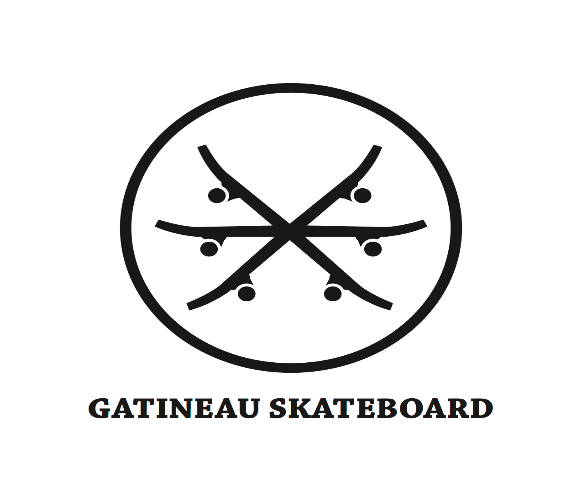 ASSEMBLÉE GÉNÉRALE ANNUELLE 2023 26 avril 2023, 18h30au Pêle-Mêle20 Allée de Hambourg #100, Gatineau, QC J9J 4J6Impliquez-vous dans le développement du skateboard à Gatineau. Participez à l'assemblée générale annuelle et/ou posez votre mise en candidature pour le conseil d'administration.  Confirmez votre présence avant le 22 avril 2023 et nous vous ferons parvenir les documents pour AGA 2023